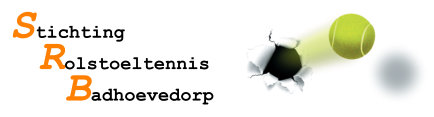 UitnodigingBadhoevedorp, maart 2018Het is bijna zover! De 18e Wildenhorst Indoor Rolstoeltennis Kampioenschappen staan op het punt te beginnen en worden gehouden op 6, 7, 8 april a.s. in Sportcentrum de Wildenhorst, Sloterweg 301 te Badhoevedorp.Een toernooi als dit kunnen wij alleen organiseren met voldoende sponsorgelden.De prijsuitreiking zal worden uitgereikt door de heer Hans Schellingerhout van de Stichting Van Badhoevedorp Voor Badhoevedorp Aan het Ranglijsttoernooi doen ± 60 rolstoeltennissers mee uit Nederland Het programma ziet er als volgt uit:Vrijdag 	8 april vanaf       13.00 uur 	Opening toernooiZaterdag	9 april vanaf         9.00 uur 	Aanvang van de wedstrijdenZondag         10 april vanaf         9.30 uur 	Aanvang finales Dames en Heren Enkel				+ 13.00 uur      Prijsuitreiking finales Dames en Heren Enkel				+ 13.30 uur	Aanvang finales Dames en Heren Dubbel				+ 16.30 uur 	Prijsuitreiking finales Dames en Heren DubbelToegang is gratis.Wij nodigen u van harte uit dit sportevenement te bezoeken.Graag tot ziens in Sportcentrum De Wildenhorst!Hartelijke groet,Cilia Weel en Petra StormNamens Stichting Rolstoeltennis Badhoevedorp